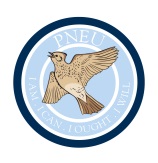 Charlotte House Preparatory School for Girls Application for Instrumental Lessons
Form II-VII would like my daughter ……………………………………….. to be considered for ………………………………….. lessons.  I understand that the lessons will be taught on a rota basis and, because of this, she will be taken out of timetabled lessons.  All payments of music lesson fees are to be made directly to the teacher and, if I wish the lesson to end, I must give the teacher at least half a term’s notice in writing.I understand the details below will be passed on to the relevant music teacher.Signed:	 …………………………………………………………Dated:		 ……………………………………............................Parent contact details (email & mobile phone number): ………………………………………………………………..……………………………………………………………………………………………………………………………………..